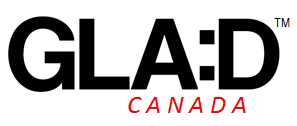 Application for GLA:DTM Canada Data for Research PurposesNOTE: The GLA:DTM Canada Data Access Committee holds the authority for approving release of and disclosure of the data for a specific research purpose.This form should be completed by the applicant taking into consideration the GLA:DTM Canada Data Access Policy and using the GLA:DTM Canada Data Request Manual. Please ensure all attachments are included with the submission.Section 1: Application DetailsPrincipal Investigator Project TitleFor GLA:DTM Canada Admin Use OnlySection 2: Research Team InformationPlease list all applicants including students and any other personnel who will be involved in the project (e.g.: advisor, statistician, research assistant, etc.). Note: Anyone requiring access to data must use the email address of their affiliated institution. Email addresses containing domain names such as gmail, hotmail, etc. are not acceptable for anyone named on this application. PRINCIPAL Investigator (is the person listed as Principal Investigator in the Ethics Board Approval and cannot be a trainee)Project Coordinator/Manager (primary contact for correspondence etc.)Co-applicants (all additional members of the team)Authorized Users (people who will have access to the data at any time)*complete if not detailed in any personnel category aboveSection 3: FundingWho is funding this research?External Funding:   Internal Funding:   No Project Funding:  Section 4: Conflict of Interest All conflicts of interest (COI) must be declared and it is advisable to err on the side of reporting any potential perceived COI. COI includes any association or connection, financial or non-financial, of the applicant, their spouse, domestic partner, parent or child with the sponsor of the project or the manufacturer or owner of any drug, device, program or method being evaluated in the project.Examples of financial interests include ownership of stocks, patent or royalty interests, consulting fees or honoraria, speaking fees, salary, study participant accrual rewards, lectureships, membership on board of directors or scientific advisory boards. Non-financial COI examples include: previous research collaborations, student/teacher/mentor relationships, other personal or professional relationships, professional differences or any other connection that might be perceived to have influence on the project and its conduct and reporting.Attach statement of any COI or indicate not applicableCOI statement attached		                       YES		          NOSection 5: External Scientific Peer ReviewWas the Project Peer-Reviewed? 		       YES		          NOIf YES by what Group/Organization? If NO, why not?Section 6: Ethics ReviewAttach a copy of the current ethics approval for the project and the current consent form for the research collected data (if applicable) or approval for linkage to external data (e.g. administrative data if applicable). This consent form must explicitly state the GLA:DTMCanada data will be linked with the researcher collected data.Note that when the REB is in progress, provisional approval may be granted but REB certificates and all agreements must be received before data are abstracted and released.REB Approval for Data Access: 	         NO          	               YES		     In Progress	REB approved Consent Form attached	If NA, please specify why: 									Researcher Collected Data REB Approval:	       NO             YES	    In Progress             NA(if separate from above)	Consent Form attached	If NA, please specify why if will be required: 																																External data linkage:              NO		      YES		         In Progress	Consent Form attached	If NA, please specify why if will be required: 																																Section 7: Research Project DescriptionProject titleAlternate title(s) if funding or ethics documents differ from above7.1 Project purpose and background including objectives/aims and hypotheses(Maximum 500 words or one page)7.2 Summarize the study design and methodology(Maximum 500 words or one page)7.3 Describe how these data are necessary, including any linkage to primary data, and are required to achieve the research objectives(Maximum 350 words)7.4 How will confidentiality of individuals, program delivery sites, etc. be protected during analysis and reporting of results?(Maximum 350 words)7.5 Defining Your Study PopulationThis section needs to be completed with reference to the data description for the GLA:DTMCanada database (please use the hip and knee Excel spreadsheets to identify the variables to define your dataset below).Note: The variables used for dataset creation also need to be identified on the Excel data element checklists provided for those with hip and knee OA by variable label description as described in section 7.6.Provide a textual description of the sample (inclusion and exclusion criteria) not exceeding 250 words. Indicate the rationale for the study sample in relation to the study questions. Do not exceed 250 words.7.6 GLA:DTMCanada Data Fields/Variables RequestedAttach the list of data fields with the individual variables indicated using the Excel spreadsheets for hip and knee participant data that provides detail of the data collected. Please check this very carefully as multiple revisions/requests cannot be accommodated and additional fees may be incurred. Also, note that there are some differences by hip and knee (e.g. the HOOS vs the KOOS) hence there are two documents listing the variables that must be checked. While the EQ5D is collected, it can only be accessed for a subsample of the data related to a specific research question where the PIs have received approval for the collection of the EQ5D from the EQ5D developers as part of their specific study. In some cases, a broader institution or health authority license may have been purchased. This approval must be included with the Data Access submission request or it will not be provided. Finally, not all provinces have collected some of the patient-reported outcomes. For example, the International Physical Activity Questionnaire was mandatory for Ontario for the period Jan 2017 to Dec 2019 but was not collected by many other provinces.Section 8: Data Security8.1 Physical Location and Data SecurityIndicate the research location(s) where the data will be used or accessed and storage sites (if different). Indicate the security measures in place at each location, including protection at workstations, hard copy and source media.8.2 Network Security and Back-upIf data are stored on a network or a system where individuals other than the identified project personnel have access, or on a system connected to a public network (the internet), indicate and describe the security processes in place.Site 1: (Sites must coincide with those described in Section 8.1)      		Firewall      	Password changed every _________   days       	Drives or folders with access restricted to a specific research group       	File encryption       	Other: specify       	Security audit process: describe        	Access tracking process: describeDescribe in 150 words or less, the frequency, storage and retention schedule fornetwork back-upsSite  2:       		Firewall       	Password changed every _________   days       	Drives or folders with access restricted to a specific research group       	File encryption        	Other: specify       	Security audit process: describe       	Access tracking process: describeDescribe in 150 words or less, the frequency, storage and retention schedule fornetwork back-ups8.3 Personal Computer Security and Back-upsIf data will be accessed or stored on the hard drive of a personal computer or laptop, identify all security measures taken to protect data residing on the PC.Electronic locking systemEncryptionLogon PasswordRemovable driveIndividual file or folder passwordsEncryptionSection 9: Data DestructionDescribe the planned process of data destruction.Section 10: Archival Data StorageArchival data related to a specified project will be stored for 7 years after project completion at the host of the GLA:DTMCanada database, which complies with Provincial privacy and confidentiality, and security measures necessary for protection of the data.Section 11: Data Request ChecklistRequired documentationElectronic copies of all required supporting documents must be included in the application or it will be returned.EligibilityThe Principal Investigator meets the criteria for data access.AttachmentsPI CV attachedCopy of statement of COI(s) (or indicated NA in application section)Copy of ethics certificates (or indicate in progress or indicate NA in application section)Informed consent form(s) (or indicate in progress or indicate NA in application sections)Final funding letter for project if peer-reviewed or contract (removing financial information)Copy of population/sample and data variable check list document(s)Copy of approval for use of EQ5D (if applicable as indicated on the data checklist)Section 12: Signatures and DeclarationOnce this data request is approved, the Principal Investigator will need to enter into a Research Agreement for transfer of the data.Principal Investigator: By signing, I declare that all information provided in this application is complete and correct_________________________		___________________				Principal Investigator Signature	Print Name			Date (dd/mm/year)Create one compiled PDF document and submit to GLADCanada.info@gmail.com with the subject heading ‘GLAD Data Access Request’.Date project application first received (Day/Month/Year):Project Number:Date Application Submitted to DAC:Date DAC approval (Day/Month/Year):Data Request Version Date (e.g. V-1 2016-06-28):Resubmission Date (Day/Month/Year):Resubmission Version Date received (e.g. V-2  2016-07-12):Date REB Certificates Received (Day/Month/Year):Date Contract/Agreement Signatures Completed (Day/Month/Year):Date Fee Received (Day/Month/Year):Date Data Set Released (Day/Month/Year):NAMETITLE and emailINSTITUTION NAMEPOSITIONNAMETITLE and emailINSTITUTION NAMEPOSITIONNAMETITLE and emailINSTITUTION NAMEPOSITIONNAMETITLE and emailINSTITUTION NAMEPOSITIONNAMETITLE and emailINSTITUTION NAMEPOSITIONNAMETITLE and emailINSTITUTION NAMEPOSITIONNAMETITLE and emailINSTITUTION NAMEPOSITIONNAMETITLE and emailINSTITUTION NAMEPOSITIONNAMETITLE and emailINSTITUTION NAMEPOSITIONNAMETITLE and emailINSTITUTION NAMEPOSITIONNAMETITLE and emailINSTITUTION NAMEPOSITIONNAMETITLE and emailINSTITUTION NAMEPOSITIONNAMETITLE and emailINSTITUTION NAMEPOSITIONNAMETITLE and email*INSTITUTION NAME*POSITIONNAMETITLE and email*INSTITUTION NAME*POSITIONNAMETITLE and email*INSTITUTION NAME*POSITIONNAMETITLE and email*INSTITUTION NAME*POSITIONNAMETITLE and email*INSTITUTION NAME*POSITIONNAMETITLE and email*INSTITUTION NAME*POSITIONNAMETITLE and email*INSTITUTION NAME*POSITIONNAMETITLE and email*INSTITUTION NAME*POSITIONNAMETITLE and email*INSTITUTION NAME*POSITIONNAMETITLE and email*INSTITUTION NAME*POSITIONNAMETITLE and email*INSTITUTION NAME*POSITIONNAMETITLE and email*INSTITUTION NAME*POSITIONNAMETITLE and email*INSTITUTION NAME*POSITIONAgency Name or NAExpiry DateFund Name or NAExpiry DateIf the project has received no dedicated funding, please indicate why, and how the work will be resourced.Organization(s) providing approvalCertificate Number (indicate pending if in progress)Expiry DateOrganization(s) providing approvalCertificate NumberExpiry DateOrganization(s) providing approvalCertificate NumberExpiry Date (If Applicable)SITE 1ORGANIZATION NAMEMAILING ADDRESS (including street address, room/unit number, city, province, country, postal code)MAILING ADDRESS (including street address, room/unit number, city, province, country, postal code)PHYSICAL SECURITY MEASURES                     LOCKED FILE CABINETS	                   DOOR LOCKS    	           OTHER:  SPECIFYPHYSICAL SECURITY MEASURES                     LOCKED FILE CABINETS	                   DOOR LOCKS    	           OTHER:  SPECIFYSITE 2ORGANIZATION NAMEMAILING ADDRESS (including street address, room/unit number, city, province, country, postal code)MAILING ADDRESS (including street address, room/unit number, city, province, country, postal code)PHYSICAL SECURITY MEASURES                     LOCKED FILE CABINETS	                   DOOR LOCKS    	           OTHER:  SPECIFYPHYSICAL SECURITY MEASURES                     LOCKED FILE CABINETS	                   DOOR LOCKS    	           OTHER:  SPECIFY